Polski Komitet Elektrochemicznej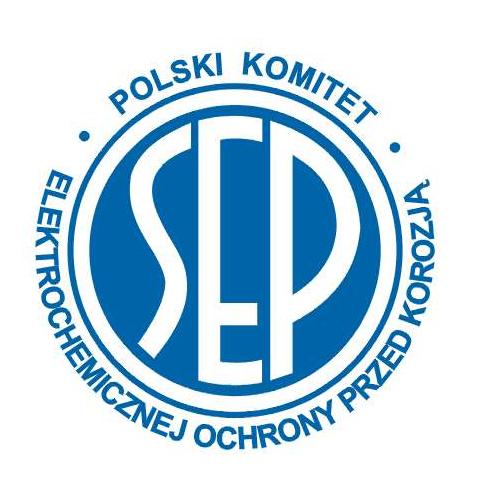 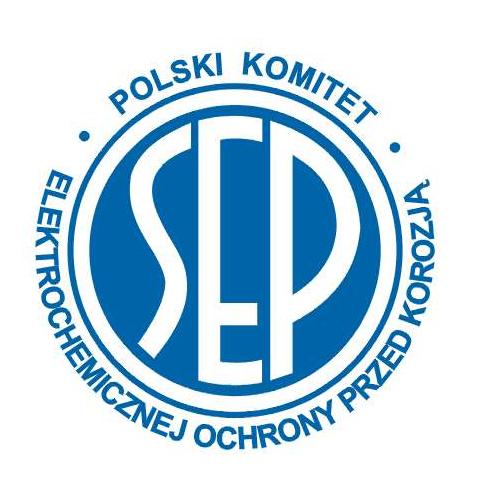 Ochrony przed KorozjąStowarzyszenie Elektryków Polskichuprzejmie zaprasza do udziału 
w XVII Krajowej Konferencji Naukowo-TechnicznejPomiary korozyjne w ochronie elektrochemicznejktóra odbędzie się w dniach od 12 do 14 czerwca 2024 roku w Hotelu Magellan Business & SPA, Bronisławów, ul Żeglarska 35/31, 97-320 Wolbórz.  Celem Konferencji jest zaprezentowanie postępu technicznego z zakresu elektrochemicznej ochrony przed korozją, a w szczególności nowych metod i technik pomiarowych stosowanych w ochronie katodowej konstrukcji metalowych. Program Konferencji umożliwi wszystkim uczestnikom wymianę poglądów i doświadczeń zawodowych oraz podniesienie świadomości i kwalifikacji osób zajmujących się ochroną przed korozją. Przewiduje się prezentację prac w formie referatów i komunikatów. Materiały konferencyjne zostaną przygotowane bezpośrednio z tekstów dostarczonych przez autorów referatów. Wymagania dotyczące formy przygotowania manuskryptów przekazane będą zainteresowanym autorom po nadesłaniu zgłoszenia. Termin nadsyłania pełnego tekstu referatu: 17 maj 2024 r. Referaty będą podlegały opiniowaniu przez Komitet Naukowy Konferencji.Organizatorzy zapewniają firmom możliwość reklamy w materiałach konferencyjnych, w formie filmu, prezentacji lub stoiska reklamowego. Przewiduje się także udział wystawców zagranicznych.W programie, oprócz typowych zagadnień związanych z technologią ochrony katodowej konstrukcji podziemnych, głównie pomiarów na rurociągach, przewidziano omówienie problematyki korozji i ochrony katodowej w różnych środowiskach oraz prezentację nowych osiągnięć w diagnostyce korozji stali w ziemi. Zaprezentowane będą także nowe rozwiązania techniczne urządzeń, przyrządów pomiarowych, systemów, technologii ochrony katodowej, materiałów izolacyjnych, naprawczych.Udział w Konferencji będzie uwzględniany w procesie certyfikacji personelu zajmującego się ochroną przed korozją konstrukcji podziemnych wg PN-EN ISO 15257. Każdy uczestnik otrzyma certyfikat uczestnictwa w konferencji świadczący o podnoszeniu kwalifikacji z zakresu ochrony przed korozją, z wyszczególnioną odpowiednią ilością godzin i tematyką wygłoszonych referatów. Przewidywany harmonogram przygotowań do konferencji:Konferencja zostanie zorganizowana w ośrodku szkoleniowym Hotelu Magellan Business & SPA, Bronisławów, ul Żeglarska 35/31, 97-320 Wolbórz. Zgłoszenia udziału w konferencji przyjmowane są przez formularz zamieszczony na stronach internetowych PKEOpK www.pkeopk.sep.com.pl oraz kartę zgłoszeniową stanowiącą załącznik do tego dokumentu.Wypełnienie formularzy jest obowiązkowe, celem przyjęcia zgłoszenia.Opłata za uczestnictwo w konferencji 1 osoby:Opłata jednorazowa:2000 zł netto + VAT – zgłoszenie w terminie do 26 kwietnia 2024 r. 2200 zł netto + VAT – zgłoszenie w późniejszym terminie  Płatność podzielona:1000 zł netto + VAT – zgłoszenie w terminie do 26 kwietnia 2024 r. 1200 zł netto + VAT – zgłoszenie w późniejszym terminie  1000 zł netto + VAT – opłata za nocleg wnoszona w dniu zameldowania 200 zł netto + VAT– dopłata do pokoju 1-osobowego(ilość pokoi 1- osobowych ograniczona, decyduje kolejność zgłoszeń) Opłata za wystawę, spot reklamowy: 1000 zł netto + VAT  Osoba do kontaktu z ramienia PKEOpK SEP: Robert Ciupek tel. 665-610-504, e-mail: rob-ciu@wp.pl(dodatkowo proszę o przesyłanie całej korespondencji DW na adres: pkeopk@sep.com.pl)Opłatę konferencyjną należy wnieść na konto: Stowarzyszenie Elektryków Polskich, ul. Świętokrzyska 14,  00-050 WARSZAWA, Bank Millennium S.A. nr 44 1160 2202 0000 0000 6084 8985 z dopiskiem „POMIARY KOROZYJNE” oraz „nazwiskiem uczestnika”. Niezbędny NIP do prawidłowego wystawienia faktury. -------------------------------------------------------------------------------------------------------------------------Karta zgłoszenia uczestnictwa w Konferencji Imię i nazwisko:........................................................................................................Nazwa i adres instytucji:..................................................................................................................................................................................................................................................................................................................................Telefon:.......................................    e-mail: ...............................................................Referat           Komunikat        Reklama w materiałach konferencyjnych        Stoisko wystawiennicze                                                        Tytuł prezentacji:..............................................................................................................................................................................................................................................................................................................................................Oświadcza się, że jesteśmy płatnikami VAT, nr NIP.................................................................................................Sposób wniesienia opłaty:Jednorazowa   Płatność podzielonaUpoważnia się SEP do wystawienia faktury VAT bez pokwitowania.Uczestnik ma prawo do rezygnacji i zwrotu wpłaconych środków w przypadku rezygnacji nie później niż 14 dni przed rozpoczęciem Konferencji. W przypadku gdy zgłoszenie rezygnacji zostanie zgłoszone w terminie mniejszym niż 14 dni przed rozpoczęciem Konferencji lub uczestnik nie zgłosi rezygnacji z udziału a wybrana została forma płatności podzielonej Organizator wystawi fakturę za nieopłaconą część kwoty.Wypełniając kartę zgłoszenia akceptujesz regulamin Konferencji Naukowo-Technicznej organizowanej przez PKEOpK SEP.  ................................                                    ..................................                                                     Dyrektor/                                                  Data                                                             Osoba upoważniona do zaciągania zobowiązań  Wymagane również uzupełnienie zgłoszenia elektronicznego na stronie www.pkeopk.sep.com.plNajpóźniej do dnia:16 lutego wysłanie Komunikatu nr 1 do wszystkich zainteresowanych i rozpoczęcie przyjmowania zgłoszeń26 kwietnia     pierwszy termin zgłaszania uczestnictwa w konferencji12 kwietnia zgłoszenie tematyki wystąpień i streszczeń referatów03 czerwca       rozesłanie Komunikatu nr 2 z pełnym programem konferencji05 czerwca      ostateczny termin zgłoszenia i wniesienia opłat konferencyjnych